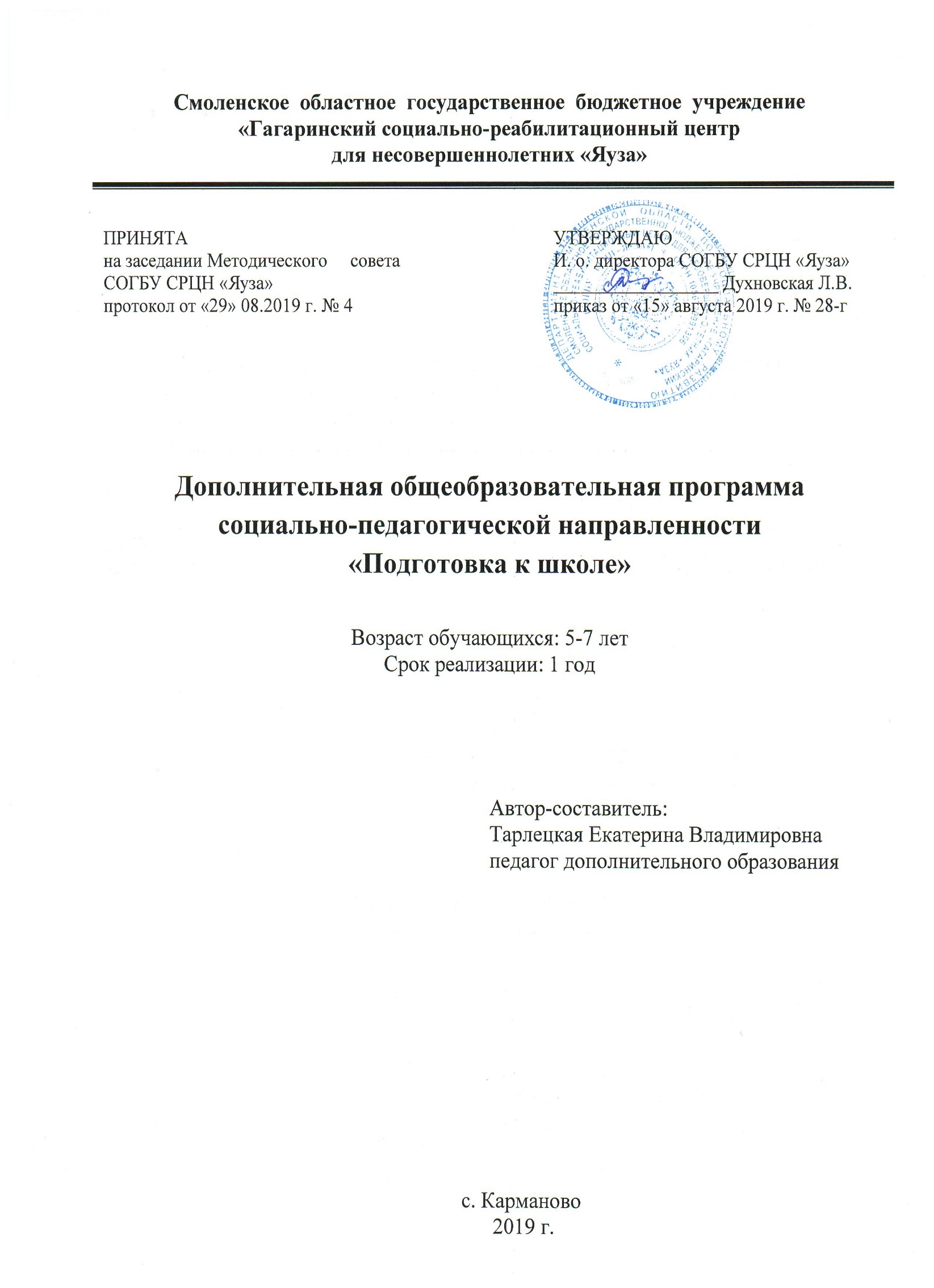 Пояснительная запискаДошкольное Образование – это фундамент всей образовательной системы, так как именно здесь закладываются основы личности, определяющие характер будущего развития ребенка. На этапе дошкольного возраста необходимо создать условия для максимального раскрытия индивидуального возрастного потенциала ребенка, необходимо создать условия для развития функционально грамотной личности – человека, способного решать любые жизненные задачи (проблемы), используя для этого приобретаемые в течение всей жизни знания, умения и навыки. Ребенок должен получить право стать субъектом собственной жизнедеятельности, увидеть свойпотенциал, поверить в свои силы, научиться быть успешным в деятельности. Актуальность и целесообразность Созданием данной образовательной программы послужил социальный запрос родителей и школы. Интеллектуальная готовность ребенка (наряду с эмоциональной психологической готовностью) является приоритетной для успешного обучения в школе, успешного взаимодействия со сверстниками и взрослыми.Отличие  Программа «Подготовка детей к школе» отличается от других программ тем, что основной задачей ставит задачу формирования потребности ребенка в познании, что является необходимым условием полноценного развития ребенка и играет неоценимую роль в формировании детской личности. Включение в программу игр по укреплению психосоматического и психофизиологического здоровья детей, традиционных и нетрадиционных методов совместной деятельностинаправленных на интеллектуальное развитие и не используемых в основных образов образовательных программах, также считаем отличительной чертой данной образовательной программы.Цель программы:  Развитие познавательных способностей детей, интеллекта,творчества в решении поставленных задач, развитие речевой деятельности.Программа состоит из двух разделов.Первый раздел: развитие речи и обучение грамоте.Второй раздел: развитие математических представлений и логики.Основные задачи при реализации данной программы:По первому разделу (развитие речи и обучение грамоте):Образовательные: обогащение речи детей, за счет расширения и уточнения представлений детей об окружающем мире в ходе чтения, рассмотрения иллюстраций, бесед и др., подготовка руки к письму («печатание» букв, слов, предложений).Развивающие: развитие фонематического слуха (умение выделять звук из ряда других); развитие фонематического анализа (умение делать звуко  - буквенный анализ слов,  развитие умения правильно обозначать звук на письме, составлять слова из букв и слогов, читать;Воспитательные: воспитывать чувство духовного обогощения,   правильным манерам общения.По второму разделу: (развитие математических представлений и логики)Образовательные: знакомство с математическими знаками; подготовка руки к письму («печатание» цифр, рисование геометрических форм)Развивающие: развитие математических представлений о числах и цифрах; развитие внимания, наблюдательности, логического мышление.Воспитательные: воспитывать уважение к друг другу, в группе. Возраст детей. Данная дополнительная  программа рассчитана на детей в возрасте от 5 до 7 лет. Продолжительность реализации программы – двенадцать месяцев (период с сентября месяца по август  месяц включительно), что составляет 4 занятия в месяц по 30 минут каждое. Занятия проходят  1  раз в неделю.Форма занятий: групповые, коллективные, индивидуальные, игровые. Формы и методы проведения занятий:1. Словесный метод: беседа, рассказ, живой диалог, объяснение. 2. Наглядные методы: демонстрация, показ. 3. Практический метод: упражнение, самостоятельная работа.Ожидаемые результаты после реализации программы.По первому разделу:- ребенок должен хорошо владеть понятиями: «слово», «звук», «буква», «предложение»; знать порядок букв (алфавит);- различать гласные и согласные звуки;- правильно ставить ударение в знакомых словах;- свободно и осознанно читать простые слова- правильно составлять из букв слоги всех видов и слова простой структуры;- уметь составлять простые предложения и интонационно правильно проговариватьих в соответствии со знаком на конце;- проявлять интерес к родному языку.По второму разделу:- ребенок должен различать и называть цифры и другие математические знаки(сложения - вычитания, знаки больше - меньше, равно);- уметь составлять и решать арифметические задачи;- уметь решать логические задачи, обосновывать доказательство;- ориентироваться в тетрадиОрганизация учебно-воспитательного процесса:Основная форма организации работы - игровая, так как именно в игре развиваютсятворческие способности личности.Результативность освоения программы – мониторинг освоения детьмисодержания дополнительной образовательной программы с помощью игровых заданий. Форма подведения итогов по реализации дополнительной образовательной программы: опрос, беседа, живой диалог, упражнения, задания. Аттестация обучающихся по программе «Подготовка к школе»Входная аттестацияСрок проведения: в течение 10 дней со дня зачисления несовершеннолетнего в объединение.Цель: оценка уровня уже сформированных ЗУН обучающегося в основах обучения грамоты, письма и математических представлениях.Форма проведения: игра - путешествие «Приключение Колобка».Содержание аттестации: Упражнения «Помоги мышке добраться до сыра. » - Выполняя  задание, ребёнок должен повторить заданный рисунок.Тест Венгера «Проверка уровня развития слуховой памяти. » - Предлагается  ребенку запомнить 10 слов. Они должны быть простыми и короткими.Задание «фигуры» - Закрасить фигуру, стараясь не оставлять не закрашенных участков и не выходить за края.        Упражнение-тест  "Один и много". Воспитатель называет предмет в единственном числе, а ребенок во множественном.Форма оценки: уровень (высокий, средний, низкий).Критерии оценкиПромежуточная аттестацияСрок проведения: по окончании образовательного раздела программы.Цель: оценка уровня учащимися умений, заявленных в образовательной программе, по завершении образовательного раздела.Форма проведения: беседа-опрос, контрольные игровые задания и упражнения, тестовые игровые задания и упражнения.Содержание аттестации: задание «История в картинках» (рис. 4–6)Задание состоит из трех картинок, которые последовательно раскладываются перед ребенком с просьбой рассказать историю, которую он видит на них. При этом никакая помощь ребенку не оказывается. После того, как ребенок составил рассказ, картинки убирают и просят его еще раз коротко пересказать суть истории.задание «Знание названий предметов».Перед ребенком раскладывают 9 картинок: яблоко, морковь, роза, груша, тюльпан, капуста, подсолнух, вишня, гвоздика. Потом просят назвать каждый предмет. При ответе, например, «Это цветок», просят уточнить какой именно. 3задание «Процесс счета».Используются картинки Ребенка спрашивают: «Скажи теперь, сколько тут лежит предметов?» Если он затрудняется в ответе или дает ошибочный ответ, то ему подсказывают: «Ты можешь посчитать». (Потом, при необходимости можно предложить посчитать еще раз).задание «Нахождение аналогий».Инструкция: «Ответь, пожалуйста на несколько вопросов:Днем светло, а ночью ?...                                 (темно)Птица поет, а собака ?...                                 (лает)Машина едет, а самолет ?...                         (летит)Голубь летает, а рыба?...                                 (плавает)У кошки – шерсть, а у утки ?...                         (перья)Платье сшито из ткани, а ботинки ?...         (из кожи)задание «Срисовывание».Для срисовывания предлагают фигуры, – треугольник и крест и два узора, напоминающие прописной шрифт.Инструкция; «Здесь нарисованы две фигуры и два узора (показать). Попробуй как можно лучше срисовать фигуры вот сюда (показать) и здесь продолжить узоры (показать)».Форма оценки: уровень (высокий, средний, низкий).Критерии оценкиИтоговая аттестацияСрок проведения: проводится на заключительном занятии программы.Цель: определение динамики сформированности основ грамоты, письма, математических представлений и логики.Форма проведения: опрос, тест с письменными заданиями.Форма оценки: уровень (высокий, средний, низкий).Форма фиксации результата: протокол результатов аттестации обучающихся дополнительной   общеобразовательной общеразвивающей   программы социально – педагогической направленности «Подготовка к школе».Содержание аттестации и критерии оценкиУровни освоения программыНизкий уровень. Освоение теоретической и практической подготовленности по программе - менее 50% содержания образовательной программы (1 балл).Средний уровень. Освоение теоретической и практической подготовленности по программе – от 50% до 70% содержания образовательной программы (2 балла).Высокий уровень. Освоение теоретической и практической подготовленности по программе - более 70% содержания образовательной программы (3 балла).На основании результатов итоговой аттестации обучающихся отслеживается:количество обучающихся (%), полностью освоивших дополнительную общеобразовательную программу, частично освоивших (%), не освоивших (%);причины невыполнения обучающимися дополнительной общеобразовательной программы;необходимость коррекции содержания программы.Дополнительная образовательная  общеразвивающая программа  социально – педагогической  направленности  «Подготовка к школе» имеет два раздела:развитие речи и обучение грамоте.развитие математических представлений и логики.Календарно-учебный графикна 2019-2020 учебный годУчебно-тематический план дополнительной образовательной программы     Содержание программы:По первому разделу: развитие речи и обучение грамоте.Знакомство с лентой букв, классификация гласных и согласных звуков, понятие «мягкий», «твердый» звук, «глухой», «звонкий», умение складывать слоги, читать слоги, составлять предложения, развивать мелкую моторику, овладеть техникой письма печатных букв и элементов письменных букв.По второму разделу: развитие математических представлений и логики.Знакомство с цифрами и числами, умение считать вперед и обратно в пределах 10, умение складывать и вычитать в пределах 10, сравнивать числа, иметь представления о фигурах, о понятиях: раньше, позже, сейчас, потом, медленно – быстро, широкий – узкий, овладения техникой письма цифр.Литература:Варенцова Н. С. Обучение дошкольников грамоте. Пособие для педагогов. Для занятий с детьми 3-7 лет лет. – М.: Мозаика – Синтез. Давайте поиграем: Мат. игры для детей 5-6 лет: Кн. Для воспитателей дет. Сада и родителей/Г. Н. Скобелев, А. А. Столяр, Т. М. Чеботаревская; Под ред. А. А. Столяра. – М.: Просвещение, 1991. – 80 с.: ил.- ISBN 5 – 09 – 003272 – 6Жукова, Надежда Сергеевна. Букварь : пособие по обучению дошкольников правильному чтению / Надежда Жукова ; ил. В. Трубицына и Ю. Трубицыной. — Москва : Эксмо, 2019. — 96 с. : ил.Издание для досуга Серия «Правильная пропись» Каллиграфическое написание букв и цифр. Издательский дом «Проф. – Пресс».Издание для досуга Серия «Правильная пропись» Каллиграфическое написание слогов. Издательский дом «Проф. – Пресс».Литературно – художественное издание Серия «Учебник для малышей» Владимир  Александрович Степанов Сказочная Азбука. Азбука и загадки для младшего школьного возраста.Научитесь слышать звуки. Серия «Учебники для вузов. Специальная литература» / Оформление обложки С. Л. Шапиро, А.А. Олексенко. – СПб.: Издательство «Лань», 1999. – 112 с.Развивающая брошюра издание для досуга для чтения взрослыми детям серия «Рабочая тетрадь» Первая Математика. Издательский дом «Проф. – Пресс», 2019. Серия «Книга умного малыша» Издание для досуга. Доманская Людмила Васильевна. «Формы» для дошкольного возраста, для чтения взрослыми детям. Республиканское унитарное предприятие «Издательство «Беларуский Дом печати». Учебное издание «Элементы букв и цифр» Составитель: С. В. Петренко, Издательское частное унитарное предприятие «Книжный Дом».  «Формы и фигуры» Издательство ООО  «Издательский дом «Проф. – Пресс».№ п/пСформированность обучения грамоте, письма и математике в рамках входной аттестацииВысокий уровеньСредний уровеньНизкий уровень1Сформированность фонематического слуха и восприятияНарушений в фонематическом строе речи нетВладеет навыками определения звука в слове, с помощью взрослого подбирает пары слов-паронимовСлабо владеет навыками определения звука в слове, с помощью взрослого подбирает пары слов-паронимов2Способ чтенияЗнает буквы, умеет складывать слоги, читать слова и предложенияЗнает буквы, складывает слоги, читает слова с помощью взрослогоЗнает некоторые буквы, затрудняется складывать слоги и читать слова3Умение выполнять простейшие графические упражнения и заданияСамостоятельно выполняет простейшие графические упражнения и заданияВыполняет простейшие графические упражнения и задания с помощью взрослогоЗатрудняется в выполнении простейших графических упражнений и заданий4Умение ориентироваться на нелинованном листе бумагиДостаточно хорошо ориентируется на ограниченной поверхностиОтмечаются отдельные признаки умения ориентироваться Слабо владеет навыком ориентации на ограниченной поверхности5Умение договариваться со сверстниками, приходить к общему решениюРебенок активно обсуждает со сверстниками возможный вариант выполнения задания:  принимает позицию сверстника, выдвигает свою версию, сравнивает способы действия свои и партнера, координируют их, следит за реализацией принятого замыслаРебенок  частично может договориться  о едином способе действия.Ребенок  не пытается договориться, действует по своему усмотрению.6Реакция на неудачуРебенок адекватно реагирует на ситуацию неудачи, продолжает участие  в процессе.Ребенок может расстроиться  в случаи неудачи, но продолжает участвовать в деятельностиРебенок отказывается от дальнейшего участия  в деятельности, проявляет агрессию по отношению к сверстникам7Степень эмоциональной вовлеченности ребенка в действиеАктивно откликается на выполнение заданий, эмоционально положительно реагирует на участие в заданиях.Периодическое  повышение активности, фон настроения – изменчивый.Пассивная позиция, эмоционально негативный фон настроения№ п/пСформированность обучения грамоте в рамках входной аттестацииВысокий уровеньСредний уровеньНизкий уровень1Сформированность навыка анализа и синтеза словаПравильно определяет количество слогов, звуков в слове, характеризует звукиВладеет навыками определения количества слогов в слове, с помощью взрослого характеризует звукиСлабо владеет навыками определения количества слогов в слове, с помощью взрослого характеризует звуки2Способ чтенияЗнает буквы, умеет складывать слоги, читать слова и предложенияЗнает буквы, складывает слоги, читает слова с помощью взрослогоЗнает некоторые буквы, затрудняется складывать слоги и читать слова3Умение штриховать геометрические фигуры и силуэты предметовАккуратно заштриховывает карандашом, не выходя за контур предметовНе аккуратно заштриховывает карандашом, частично выходя за контур предметовНе владеет навыком штриховки 4Умение свободно ориентироваться в тетради и на листе бумаги, обводить рабочую строку, рисовать в её пределах элементы буквСвободно ориентируется  в тетради, обводит рабочую строку, аккуратно рисует в её пределах элементы буквОриентируется в тетради, находит рабочую строку, не аккуратно рисует в её пределах элементы буквПлохо ориентируется в тетради, допускает грубые искажения при переносе графического образа5СчетУмеет считать до 5, без ошибокСовершает 1 ошибку, но быстро исправляется Путает цифры, порядок.6. ЗадачиСоставляет задачи, решает, понимает вопрос, условия задачиДопускает ошибку в решении задачиНе умеет составлять задачи, не понимает,  как решать задачи№п/пСформированность наблюдаемого параметраКритерии оценкиКритерии оценкиКритерии оценки№п/пСформированность наблюдаемого параметраВысокий уровеньСредний уровеньНизкий уровень1Способ чтенияЗнает буквы, умеет складывать слоги, читать слова и предложенияЗнает буквы, складывает слоги, читает слова с помощью взрослогоЗнает некоторые буквы, затрудняется складывать слоги и читать слова2Умение свободно ориентироваться в тетради и на листе бумаги, обводить рабочую строку, рисовать в её пределах элементы буквСвободно ориентируется  в тетради, обводит рабочую строку, аккуратно рисует в её пределах элементы буквОриентируется в тетради, находит рабочую строку, не аккуратно рисует в её пределах элементы буквПлохо ориентируется в тетради, допускает грубые искажения при переносе графического образа4Умение договариваться со сверстниками, приходить к общему решению.Ребенок активно обсуждает со сверстниками возможный вариант выполнения задания:  принимает позицию сверстника, выдвигает свою версию, сравнивает способы действия свои и партнера, координируют их, следит за реализацией принятого замыслаРебенок  частично может договориться  о едином способе действия.Ребенок  не пытается договориться, действует по своему усмотрению.5Реакция на неудачуРебенок адекватно реагирует на ситуацию неудачи, продолжает участие  в процессе.Ребенок может расстроиться  в случаи неудачи, но продолжает участвовать в деятельностиРебенок отказывается от дальнейшего участия  в деятельности, проявляет агрессию по отношению к сверстникам6Степень эмоциональной вовлеченности ребенка в действиеАктивно откликается на выполнение заданий, эмоционально положительно реагирует на участие в заданиях.Периодическое  повышение активности, фон настроения – изменчивый.Пассивная позиция, эмоционально негативный фон настроения7.Характер и степень выраженности сопереживания сверстникуРадостное принятие положительной оценки действий сверстника со стороны взрослого и несогласие с отрицательной оценкой.Негативные оценки действий сверстника (ругает, насмехается).Ребенок охотно принимает критику взрослого в адрес сверстника, чувствуя свое превосходство перед ним, а успехи сверстника переживает как свое поражение.8.СчетУмеет считать до 10 и обратноДелает 2 ошибки при счетеСовершает много ошибок, путает цифры9ЗадачиСоставляет задачи, решает, понимает вопрос, условия задачиДопускает ошибку в решении задачиНе умеет составлять задачи, не понимает,  как решать задачиНазвание дополнительной образовательной программы«Шаг вперед»«Изонить»«Бумажные фантазии»«Пластили-нография»«Умелые ручки»«Мы-юные художники»«Волшебный клубочек» «Мир природы» «Подготовка к школе»Начало учебного года02.09.2019 02.09.2019 02.09.2019 02.09.2019 02.09.2019 02.09.2019 02.09.2019 02.09.2019 02.09.2019 Окончание учебного года01.06.202025.02.2020 01.06.202001.06.202001.06.202001.06.202001.06.202001.06.202001.06.2020Входная аттестация с 02.09.2019 по 11.09.2019с 04.09.2019 по 13.09.2019с 03.09.2019 по 05.09.2019с24.09.2019по25.09.2019с03.09.2019 по 05.09.2019с05.09.2019по10.09.2019с05.09.2019по07.09.2019с 05.09.2019 по 07.09.2019с04.09.2019по06.09.2019Промежуточная аттестацияс 10.02.2020 по 17.02.2020с08.11.2019по19.11.2019с 10.02.2020 по 17.02.2020с 10.02.2020 по 17.02.2020с 10.02.2020 по 17.02.2020с 10.02.2020 по 17.02.2020с 10.02.2020 по 17.02.2020с 10.02.2020 по 17.02.2020с 10.02.2020 по 17.02.2020Итоговая аттестацияс 25.05.2020  по 28.05.2020с17.02.2020по 26.02.2020с 25.05.2020  по 28.05.2020с 25.05.2020  по 28.05.2020с 25.05.2020  по 28.05.2020с 25.05.2020  по 28.05.2020с 25.05.2020  по 28.05.2020с 25.05.2020  по 28.05.2020с 25.05.2020  по 28.05.2020График каникул---------№п/пРазвитие речи и обучение грамоте     развитие математических               представлений и логики        Кол-во часов1Вводное занятие «Мир звуков»Вводное занятие «Веселая математика»12Звуки речи. Гласные и согласные. Штриховка линиямиЧисло и цифра 113 Звуки гласные и согласные. Штриховка, овалНалево, направо, вверх, вниз. Графический диктант.14Гласная буква и звук [А]. Раньше, позже, сначала, потом15Гласная буква и звук [У]Круг. Цифра 2 , состав цифры 216Гласная буква и звук  [О]Длинный – короткий, одинаковый17Согласная буква и звуки [М],[ м]Высокий – низкий, выше – ниже, сравнение.18Согласная буква и звуки [С],[с]Пара. Столько же19Соединение букв А-УМедленно – быстро. Квадрат.110Соединение букв, чтение слоговПрямоугольник. Число и цифра 3111Согласная буква  и звуки [Х],[ х]Знаки: +,-,=112Согласная буква и звуки [Р],[р]Широкий – узкий. Число и цифра 4113Согласная буква и звук  [Ш.]Число и цифра 5114Гласная буква и звук [Ы]Много – мало, несколько, больше, меньше.115Согласная буква и звуки [Л], [л]Число и цифра 6116Согласная буква  и звуки [Н],[ н]Впереди, позади.117Согласная буква и звуки  [К], [к]Вверху – внизу.118Согласная буква и звуки [ Т],[ т]Близко – далеко, ближе – дальше, здесь - там. 119Гласная буква и звук [И]Число и цифра 7.120Согласная буква  и звуки [П], [п]Точка, линия. 121Согласная буква и звуки [ З],[ з]Примеры на сложение в пределах 5122Согласная буква  и звук [Й]Примеры на вычитание в пределах 5123Согласная буква и звуки  [Г], [г]Задача124Согласная буква и звуки [В], [в]Составление задач по картинкам125Согласная буква и звуки [Д],[ д]Логические задачи126Согласная буква и звуки [Б],[ б]Геометрические фигуры127Согласная буква и звуки [Ж], [ж]Число и цифра 8128Гласная буква Ё и звук  [йо]Число и цифра 9 129Согласная буква ьЧисло и цифра 0130Гласная буква  Я и звук [йа]Число 10131Гласная буква  Ю и звук [йу]Задачи на смекалку132Гласная буква Е и звук [йэ]Примеры в пределах 10133Согласная буква  и звук [Ч]Соотношение числа с количеством134Гласная буква и звук [Э]Высокий – низкий, выше – ниже, сравнение.135Согласная буква и звук  [Ц]Утро, день, вечер, ночь – сутки.136Согласная буква и звуки  [Ф],[ ф].Глубокий – мелкий, глубже – мельче.137Согласная буква  и звук [Щ].Тяжелый – легкий, тяжелее – легче.138Согласная буква Ъ.Толстый – тонкий, толще - тоньше139АлфавитВремя140Итоговое занятие Итоговое занятие1Материальное Обеспечение программы:Материальное Обеспечение программы:Помещение Учебная комнатаМебельМебельдля воспитателя: один стол и стул, доскадля детей: двухместные парты, стульяПринадлежности:Принадлежности:Для воспитателя: конспекты, наглядный материал, раздаточный материал, лента букв, алфавит, указка, цветные мелки, тряпка, учебник  Жуковой. Для детей: тетради в клетку, в линейку, ручки, простые карандаши, цветные карандаши, прописи, смайлики для рефлексии.Методическое обеспечение программы для воспитателяМетодическое обеспечение программы для воспитателяМетодические материалы для аттестации обучающихся.Методические материалы для аттестации обучающихся.Диагностическая картаДиагностическая картаКонспекты для занятийКонспекты для занятийМетодическая литератураМетодическая литература